Castle Hill ShowgroundEnter via Showground Road (can no longer enter via Doran Drive)There is a new set of lights (not on google maps)Competition Ring is here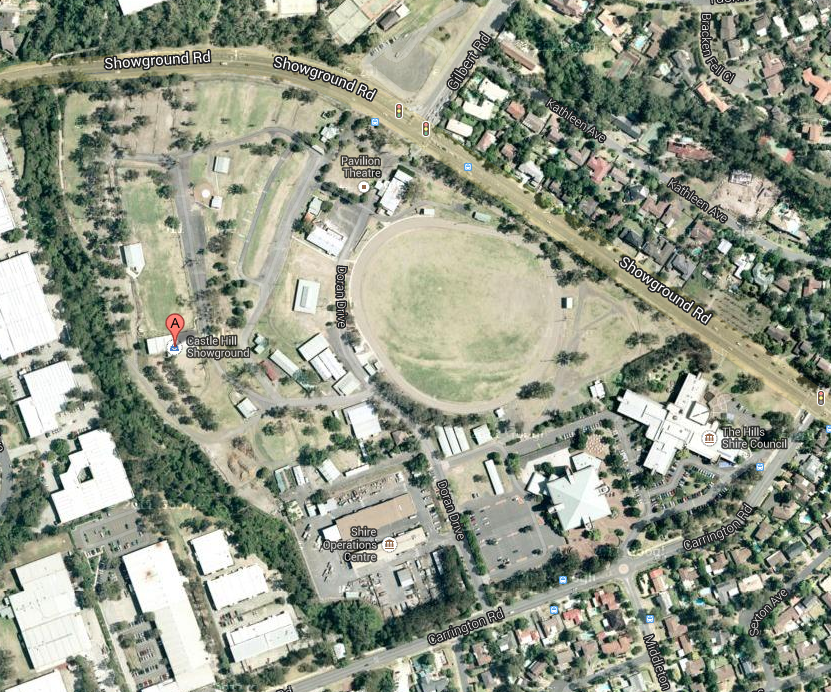 